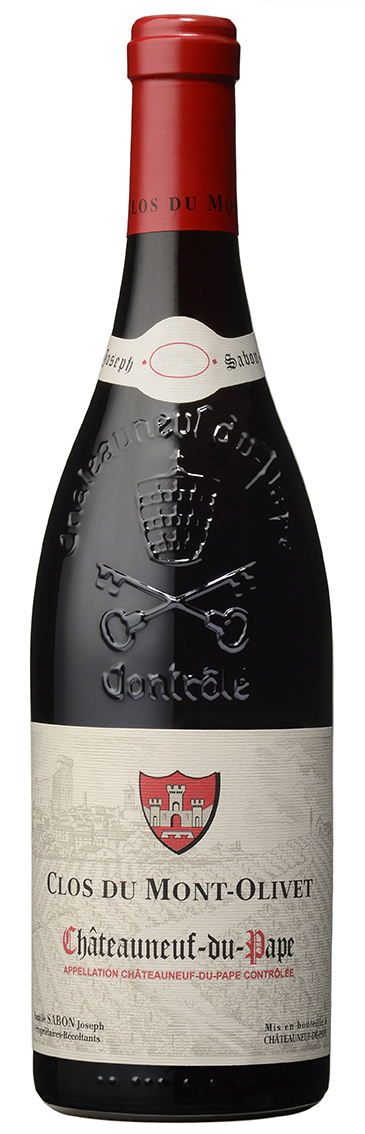 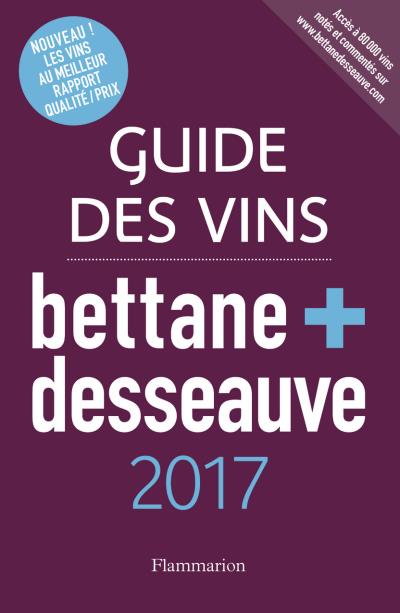 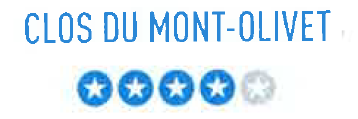 LES VINS : "2013 et 2014 tout en finesse aromatique, avec des textures d'une rare élégance, des vins parmi nos préférés dans les deux millésimes."CHATEAUNEUF-DU-PAPE2015  "CLOS DU MONT-OLIVET" blanc : 16/202014 "CLOS DU MONT-OLIVET "rouge : 16,5/202013 "CLOS DU MONT-OLIVET" rouge: 16/202011 "CLOS DU MONT-OLIVET" rouge 17/20